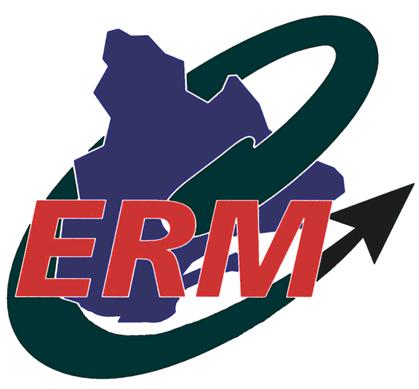        STRATÉGIE centaure : PERQUISITION EN MATIÈRE DE STUPÉFIANTS À GRACEFIELDGatineau, 6 octobre 2021 - La Division des enquêtes sur les crimes majeurs de Gatineau, en collaboration de l’Escouade régionale mixte (ERM) Outaouais et les policiers du poste de la MRC de la Vallée-de-la-Gatineau, a mené aujourd’hui une opération relativement à du trafic de stupéfiants et de possession illégale d’armes à feu, à Gracefield en lien avec la stratégie Centaure (Coordination Efforts National Trafic Arme Unis Répression Enquête) en matière de lutte au crime organisé.Les policiers ont effectué une perquisition dans une résidence du chemin du lac des Iles, à Gracefield.Lors de cette perquisition, les policiers ont saisi : Près de 24 000 comprimés de méthamphétamine;3 armes à feu chargées;Une arme de poing chargée;Une arme à impulsion électrique;Plus de 12 000 $ en argent canadien; Petite quantité de cocaïne et de cannabis;Items servant au trafic de stupéfiants.Deux hommes âgés de 27 et 29 ans ont été arrêtés sur place. Ils devraient comparaître aujourd’hui  au Palais de justice de Gatineau. Ils pourraient faire face à plusieurs accusations de possession de stupéfiants dans le but d’en faire le trafic, de trafic de stupéfiants ainsi que des infractions en matière d’arme à feu.La stratégie CENTAURE a pour mandat d’assurer une pression constante sur le crime organisé et ainsi, lutter activement contre le trafic d’armes à feu illégales au Québec. CENTAURE permet à la Sûreté du Québec ainsi qu’à tous les corps policiers partenaires de maximiser leurs efforts au niveau national, régional et local ciblant à la fois l’approvisionnement, l’importation, la distribution et la possession illégale d’armes à feu.Les ERM sont des partenariats entre services de police qui ont comme objectif une mise en commun des ressources pour mieux lutter contre le crime organisé ainsi que sur la criminalité et la violence liée aux armes à feu, et ce, dans toutes les régions du Québec.Toute information sur des actes criminels ou des événements suspects peut être communiquée à la Centrale de l’information criminelle de la Sûreté du Québec au 1 800 659-4264- 30 –Service de la diffusion et des relations médiasSûreté du Québec     Région de l’Outaouais – Laurentides819 779-6228www.sq.gouv.qc.ca 